2020 EYE音樂 在北明 音樂夏令營活動簡章活動目的：規劃多元音樂學習課程，培養視障學生藝術氣質。設計小組、團體性活動，拓展視障學生合作學習機會。安排成果發表活動，展現視障學生潛能、增加自信。主辦單位：臺北市立啟明學校、台北富邦銀行公益慈善基金會。活動時間：109年7月18日(星期六)至7月20日(星期一)，計3日。活動地點：臺北市立啟明學校（臺北市士林區忠誠路二段207巷1號）。參加對象：各縣市國小（四－六年級）、國中、高中職視障生，共計40名。(若報名人數踴躍，依國中、國小、高中職順序錄取)報名方式及截止日期：報名表傳真至：（02）2874-8301。傳真後請電話確認：（02）2874-0670轉1201。Mail報名表至 s0212027@gm.ncue.edu.tw。109年7月13日（星期一）報名截止，錄取者，將以電話通知。活動費用：免費。交通費補助：依實際居住地址為依據，請詳實填寫於報名表上新竹、苗栗、宜蘭，補助500元。台中、彰化、雲林、嘉義、南投、花蓮，補助1,000元。台南、高雄、屏東、臺東及外島，補助1,500元。北北基桃園不予以補助。活動內容：詳見活動課程表，主辦單位保留變更行程之權利。住宿方式：具有生活自理能力且無上呼吸道症狀、傳染性疾病者，活動期間可留宿於台北市立啟明學校學生宿舍。活動期間通勤者，請依據時間自行接送。注意事項近期有旅遊史或接觸史者，不同意參加，以保護彼此的健康安全，請於報名表上詳實填寫。活動僅提供音響及大型樂器，個人樂器可自行攜帶。活動僅提供住宿及盥洗空間；請自行攜帶寢具（枕頭、小棉被或睡睡袋）、盥洗用具、衣服及私人用品(藥品等)。若有疑問，可洽詢(02)2874-0670轉1201訓育組張組長。經費：活動經費由台北富邦銀行公益慈善基金會贊助。本計畫奉校長核可後實施，修正時亦同。2020 EYE音樂 在北明 音樂夏令營活動課程表2020 EYE音樂 在北明 師資介紹2020 EYE音樂 在北明 夏令營活動報名表截止日期：109年7月13日（星期一）報名截止，錄取者將以電話通知。報名方式：1.傳真至：（02）2874-8301。            傳真後請電話確認：（02）2874-0670轉1201。          2.Mail報名表至 s0212027@gm.ncue.edu.tw。時間第一天7/18(六)第二天7/19(日)第三天7/20(一)07：30-08：00美味好食光美味好食光08：00-10：00太鼓太鼓10：00-12：0011:00-12:00校門口報到住宿生放行李打擊合奏打擊合奏12：00-13：00美味好食光小隊破冰美味好食光美味好食光12：00-13：00課程介紹美味好食光美味好食光13：00-14：30打擊合奏小組練習舞蹈14：45-16：15合唱大師班舞蹈合唱大師班16：30-18：00舞蹈合唱大師班成果發表彩排18：00-19：00美味好食光美味好食光成果發表19：00-21：00與藝術有約流行歌曲大師班19：00-20：00發美味餐盒賦歸21：00-22：00盥洗/點心時間盥洗/點心時間22：00夢鄉夢鄉老師姓名經歷簡介太鼓 陳鵬凱老師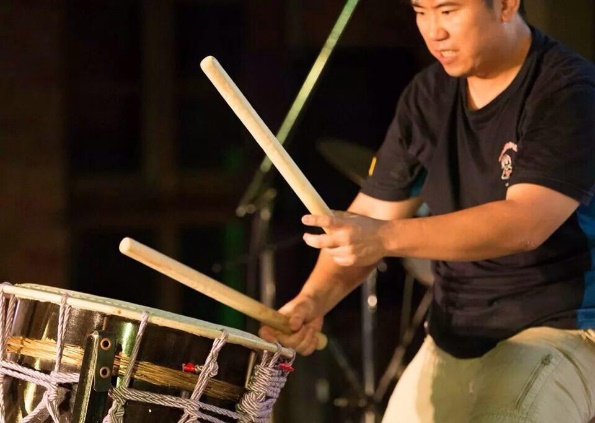 •日本太鼓聯盟技術認定員•目前任教於：1.台北市立啟明學校，擔任太鼓課程教師2.柏齡太鼓團-成人班、特教班3.大直社區不老太鼓團4.台北市私立聖心幼稚園5.直潭國小太鼓社6.柏齡幼兒園太鼓課程合唱 詹怡嘉老師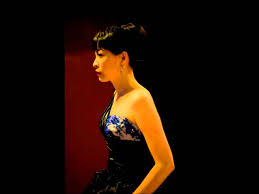 •美國伊斯曼音樂院聲樂演唱碩士，為國內活躍的女高音演唱家。•個人獨唱專輯共6張，其中「巴哈清唱劇」入圍第17屆金曲獎傳統暨藝術音樂作品類「最佳演唱獎」、「唯有耶穌Give me Jesus」入圍第23屆金曲獎傳統暨藝術音樂作品類「最佳演唱獎」。•目前任教於國立台中教育大學音樂系，教授聲樂。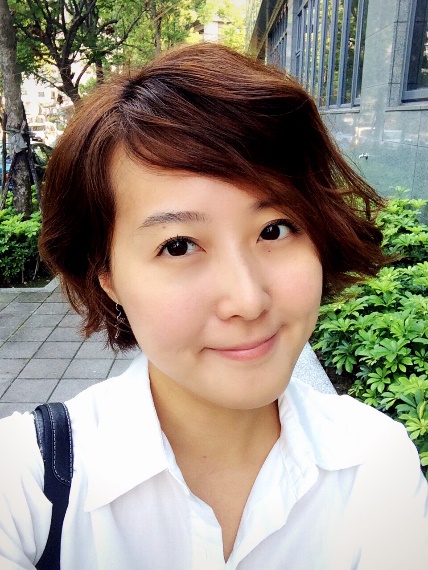   打擊合奏 王鈺融老師•密西根州立大學打擊樂演奏碩士•現為TSO管樂團團員•目前任教於：1.台北市博嘉國小2.新北市北新國小3.台北市大湖國小4.台北市立啟明學校•曾參與台北國際花卉博覽會、大稻埕花火節等演出。流行音樂 阿超老師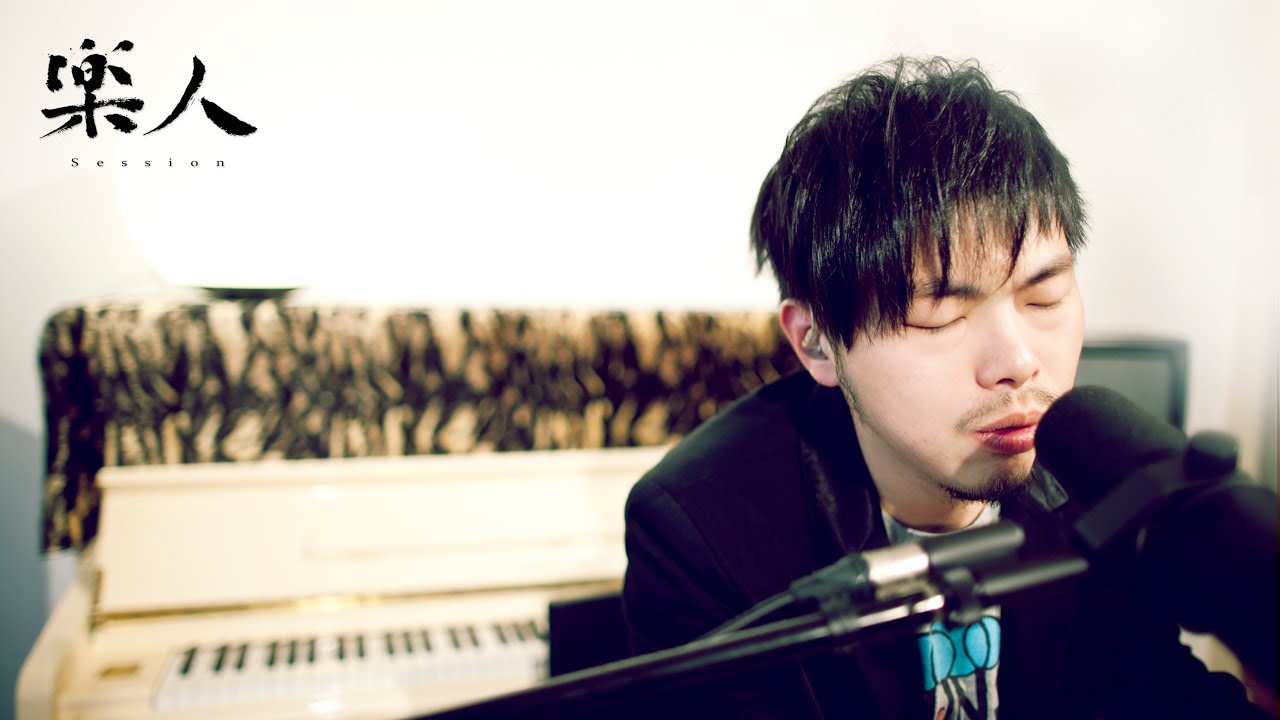 •本名徐逸超，畢業於台北市立教育大學音樂系，主修中提琴，副修鋼琴及聲樂。從高中開始創作流行歌曲與配樂，並在大學時榮獲2006年第23屆政大金旋獎獨唱組冠軍，目前為獨立創作歌手。•曾替多位歌手作曲：1.梁靜茹－我好嗎？2.彭佳慧－我想念我自己3.劉若英－我懂了、在宇宙流浪4.郭靜－別惹哭我、分開不是誰不好 等等與藝術有約 李莉萍老師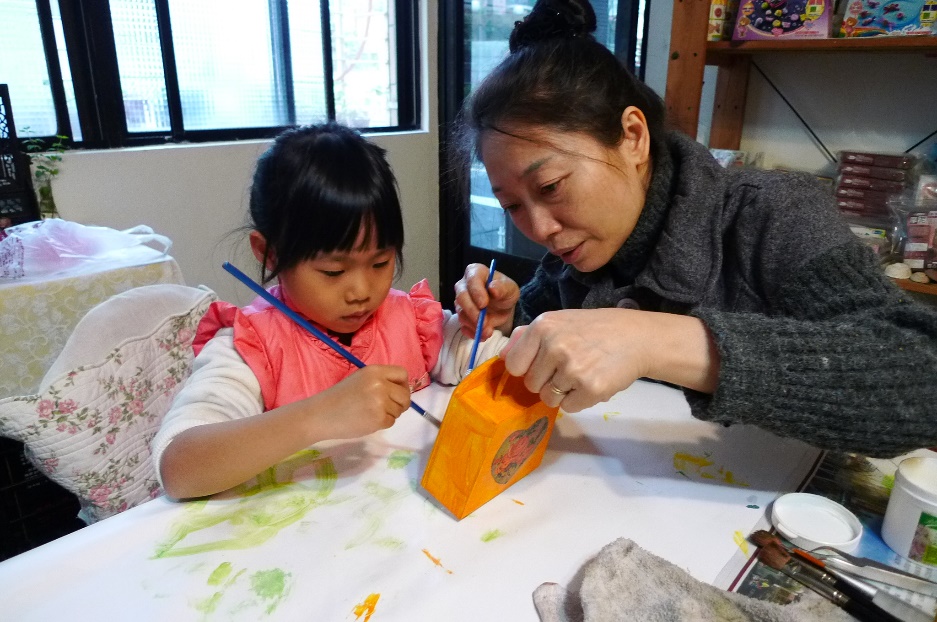 •國立台灣藝術大學工藝設計系、國立台灣藝術大學視覺傳達設計系碩士畢業•現任紙有小熊創意教室講師，教授插畫、捏塑課程•曾任：1.遠東百貨寶慶路總公司櫥窗陳列設計2.中國時報/青年日報 美術編輯3.台藝大文創園區捏塑駐校藝術專任講師4.台北啟明特教捏塑駐校藝術專任講師5.台南崇學社區活動中心糖霜餅乾課程講師6.2019第五屆文創盃兒童手作創意競賽評審7.2020第六屆文創盃兒童手作創意競賽評審學生姓名學生姓名血型O/A/B/AB血型O/A/B/AB學員手機號碼(若有請填)學員手機號碼(若有請填)學員手機號碼(若有請填)身分證字號身分證字號□男□女□男□女出生 年/月/日出生 年/月/日出生 年/月/日/     /就讀年級就讀年級就讀學校就讀學校飲食習慣飲食習慣□葷 □素 閱讀媒介閱讀媒介□點字□大字□一般書□其他______□點字□大字□一般書□其他______□點字□大字□一般書□其他______□點字□大字□一般書□其他______實際居住地址實際居住地址   *本地址資訊專供辦理保險資料時所使用   *本地址資訊專供辦理保險資料時所使用   *本地址資訊專供辦理保險資料時所使用   *本地址資訊專供辦理保險資料時所使用   *本地址資訊專供辦理保險資料時所使用   *本地址資訊專供辦理保險資料時所使用   *本地址資訊專供辦理保險資料時所使用法定代理人姓名法定代理人姓名法定代理人電話法定代理人電話法定代理人電話住家住家與學生關係法定代理人姓名法定代理人姓名法定代理人電話法定代理人電話法定代理人電話手機手機與學生關係緊急聯絡人姓名緊急聯絡人姓名緊急連絡人電話緊急連絡人電話緊急連絡人電話住家住家與學生關係緊急聯絡人姓名緊急聯絡人姓名緊急連絡人電話緊急連絡人電話緊急連絡人電話手機手機與學生關係旅遊史近一個月內是否有出國□是，日期______~______  地點：_______________□否近一個月內是否有出國□是，日期______~______  地點：_______________□否近一個月內是否有出國□是，日期______~______  地點：_______________□否接觸史接觸史接觸史近一個月內是否曾接觸居家隔離或居家檢疫者□是，接觸日期____~____□否近一個月內是否曾接觸居家隔離或居家檢疫者□是，接觸日期____~____□否住宿方式□住宿(須具備生活自理能力且無上呼吸道症狀、傳染性疾病者)□通勤(依活動時間自行接送)□住宿(須具備生活自理能力且無上呼吸道症狀、傳染性疾病者)□通勤(依活動時間自行接送)□住宿(須具備生活自理能力且無上呼吸道症狀、傳染性疾病者)□通勤(依活動時間自行接送)□住宿(須具備生活自理能力且無上呼吸道症狀、傳染性疾病者)□通勤(依活動時間自行接送)□住宿(須具備生活自理能力且無上呼吸道症狀、傳染性疾病者)□通勤(依活動時間自行接送)□住宿(須具備生活自理能力且無上呼吸道症狀、傳染性疾病者)□通勤(依活動時間自行接送)□住宿(須具備生活自理能力且無上呼吸道症狀、傳染性疾病者)□通勤(依活動時間自行接送)□住宿(須具備生活自理能力且無上呼吸道症狀、傳染性疾病者)□通勤(依活動時間自行接送)特殊病史(請務必詳實填寫)(請務必詳實填寫)(請務必詳實填寫)(請務必詳實填寫)(請務必詳實填寫)(請務必詳實填寫)(請務必詳實填寫)(請務必詳實填寫)擅長樂器(請盡量填寫，無則免填)(請盡量填寫，無則免填)(請盡量填寫，無則免填)(請盡量填寫，無則免填)(請盡量填寫，無則免填)(請盡量填寫，無則免填)(請盡量填寫，無則免填)(請盡量填寫，無則免填)